惠来县2022年校园公开招聘教师简介（华南师范大学专场）    一、基本概况惠来县地处广东省东南部，东连潮阳，西接陆丰，北邻普宁，南濒南海，是揭阳市唯一的沿海县，揭阳滨海新区所在区域。当前，惠来正紧紧抓住省市大力支持的有力契机，围绕打造“广东沿海经济带主战场、‘一核一带一区’发展先行区、揭阳副中心和新的发展极”新定位，科学谋划惠来全域新发展。目前，中委广东石化炼油一体化、中海油粤东LNG、国家电投海上风电、汕汕高铁惠来段等一大批重点项目相继在惠来落户建设，广东工业大学揭阳校区已顺利如期开学。近年来，县委县政府高度重视教育工作，把推动教育振兴发展作为经济发展的先导性、基础性工作来抓，惠来县曾先后被评为“广东省教育强县”“全国义务教育发展基本均衡县”，被省人民政府授予“广东省推进教育现代化先进县”称号。惠来县现有中小学327所，在校生171459人。二、招聘信息惠来县教育局根据惠来教育事业发展需要，拟2022年校园公开招聘事业编制教师190名，本次招聘单位共有10所全日制公办学校，即惠来县第一中学、惠来慈云实验中学、惠来县华侨中学、惠来县第二中学、惠来县神泉中学、惠来县隆江中学、惠来县葵潭中学、惠来县慈云世铿中学等8所完全中学以及惠来县实验小学和惠来县特殊教育学校。各所学校的详细简介见附件。三、福利待遇获聘人员为公益一类事业单位编制人员，工资待遇按我县当前所应聘事业单位工资标准执行。符合相关人才政策补贴条件的，按相关人才政策享受，其中：（一）博士研究生毕业的，县给予每人租房补助9万元（每月1500元，分5年逐月发放）、购房补助20万元（工作满5年，一次性发放）；生活补贴12万元（每月2000元，分5年逐月发放）。符合省、市相关人才政策补贴条件的，同时申请省、市人才政策补贴。（二）硕士研究生毕业的，县给予每人租房补助4.8万元（每月800元，分5年逐月发放）、购房补助10万元（工作满5年，一次性发放）；生活补贴7.2万元（每月1200元，分5年逐月发放）。符合省、市相关人才政策补贴条件的，同时申请省、市人才政策补贴。（三）重点院校（教育部直属师范院校、“985工程”“211工程”和“双一流”等重点院校）全日制师范类专业本科生，县给予每人生活补贴4.8万元（每月800元，分5年逐月发放）、购房补助10万元（工作满5年，一次性发放）。符合申请省、市人才政策补贴条件的，同时申请省、市人才政策补贴。单位地址：揭阳市惠来县惠城镇新兴街11号咨询电话：0663-6692400（惠来县教育局人事股）单位名称：揭阳市惠来县教育局附件：惠来县2022年校园公开招聘学校简介惠来县第一中学简介惠来县第一中学创建于1919年4月，是广东省国家级示范性普通高中，现有高中、初中两个校区。学校共有学生7872人，教职工551人，其中特级教师2人，博士生1人，市劳动模范2人，高级教师和研究生70人。 学校坚持以“以人为本、全面发展、个性见长、人人成才”为办学理念，以“党建引领、安全第一、德育为首、教学为中心”为工作思路。高考连年来都被评为市“高考成绩优异”单位。2021年高考上本科1503人，本科率89%。中考总平均627.5分，在全市260多所初中学校中列第8名。近几年来承担国家级课题1个、省级课题7个、市级课题11个。教师发表教育教学论文国家级12篇、省级98篇，学生获国家级奖励57人次，省级奖励227人次。学校先后被评为“省现代教育技术实验学校”“省德育示范学校”“省依法治校示范校”“省中小学教师校本研修示范学校”等。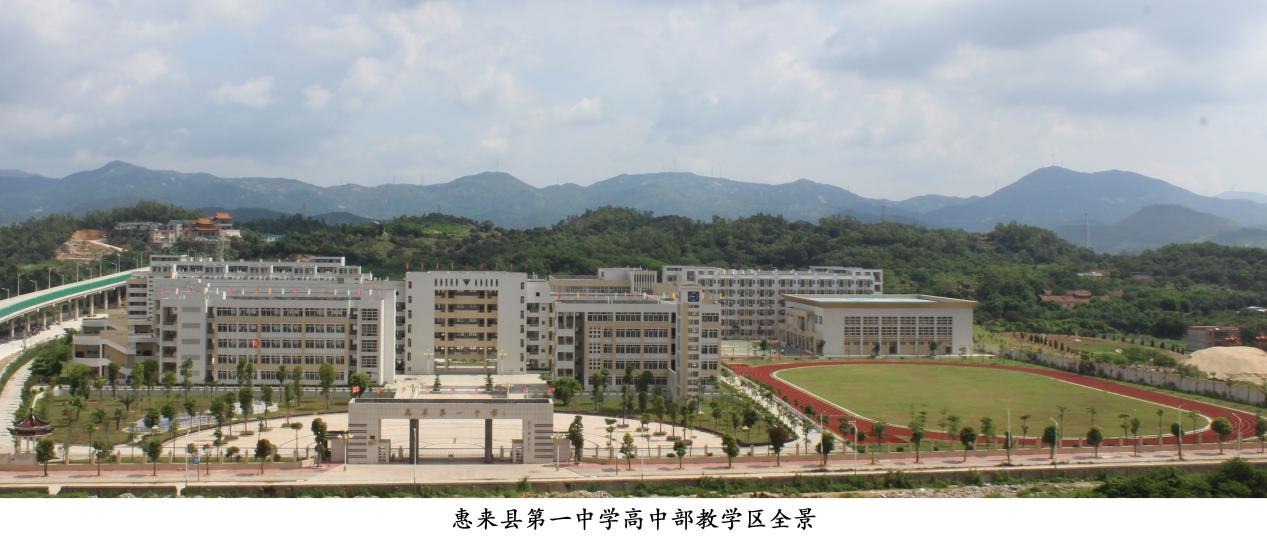 惠来慈云实验中学简介惠来慈云实验中学创办于2003年9月，是一所全日制公办完全中学， 广东省一级学校。学校占地面积84600平方米，建筑面积51000多平方米，运动场地29000平方米。现有学生总数7124人（其中高中4236人、初中2798人），在编教职工452人。学校先后被评为广东省安全文明校园、广东省中小学教师培训实践基地、广东省依法治校示范校、广东省足球特色学校，广东省中学示范性团校、广东省第一批基础教育党建工作示范校等省级荣誉。2020年高考上本科线525人，2021年高考上本科线540人，实现了“低进高出、高进优出”的教育效果。2021年，师生共226人次获得省市县各项比赛奖项或荣誉。目前，学校正在推进教育信息化建设，继续深化改革，不断探索新时代学校管理的新举措，坚持依法治校，奋力把学校办成现代化、示范性、高品质的省内知名学校。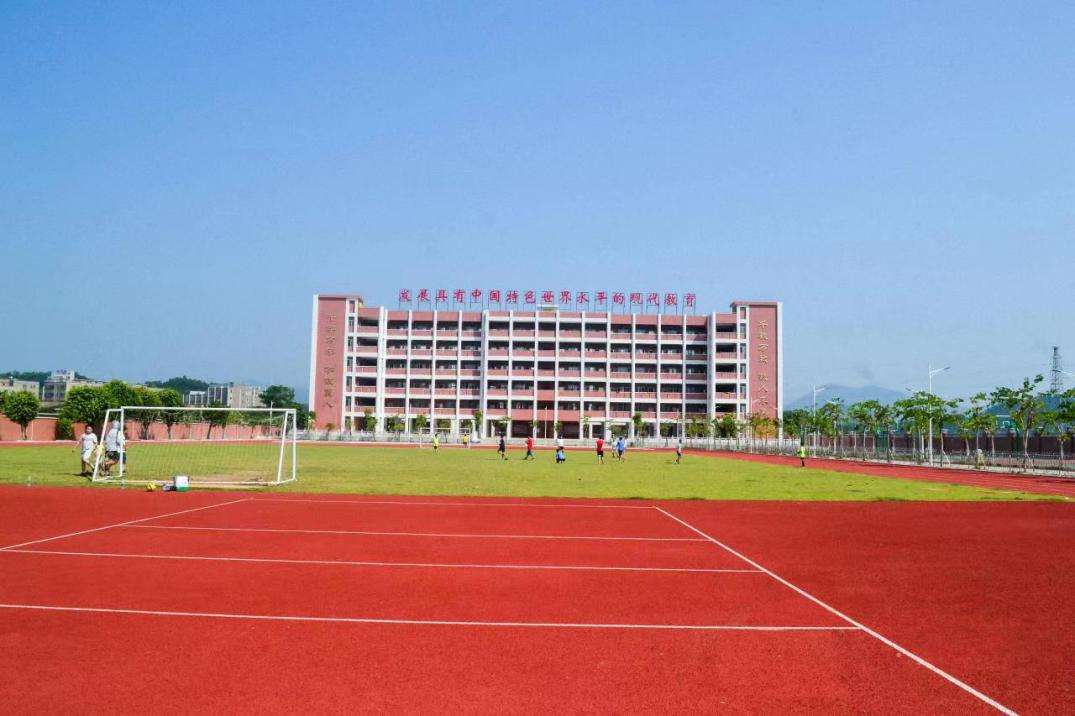 惠来县华侨中学简介惠来县华侨中学创建于1957年，地处县城，是一所历史悠久，具有深厚文化底蕴和优良校风的公办完全中学。现有在校生3636人（其中初中部学生1398人，高中部学生2238人），教职工259人。学校占地面积约为84478㎡，建筑面积35046㎡，教学设施、功能场室配套齐全。学校秉承“勤奋、严谨、团结、向上”的校训，坚持“以人为本，尊重差异、异曲同工、和谐发展”的办学理念，以创建“高质量、有特色、管理规范”的一流中学为办学目标。先后被评为“揭阳市文明学校”、“揭阳市十佳校园”、“揭阳市先进集体”，连年荣获揭阳市“高考成绩优异奖”、惠来县教育局“中考成绩优异奖”。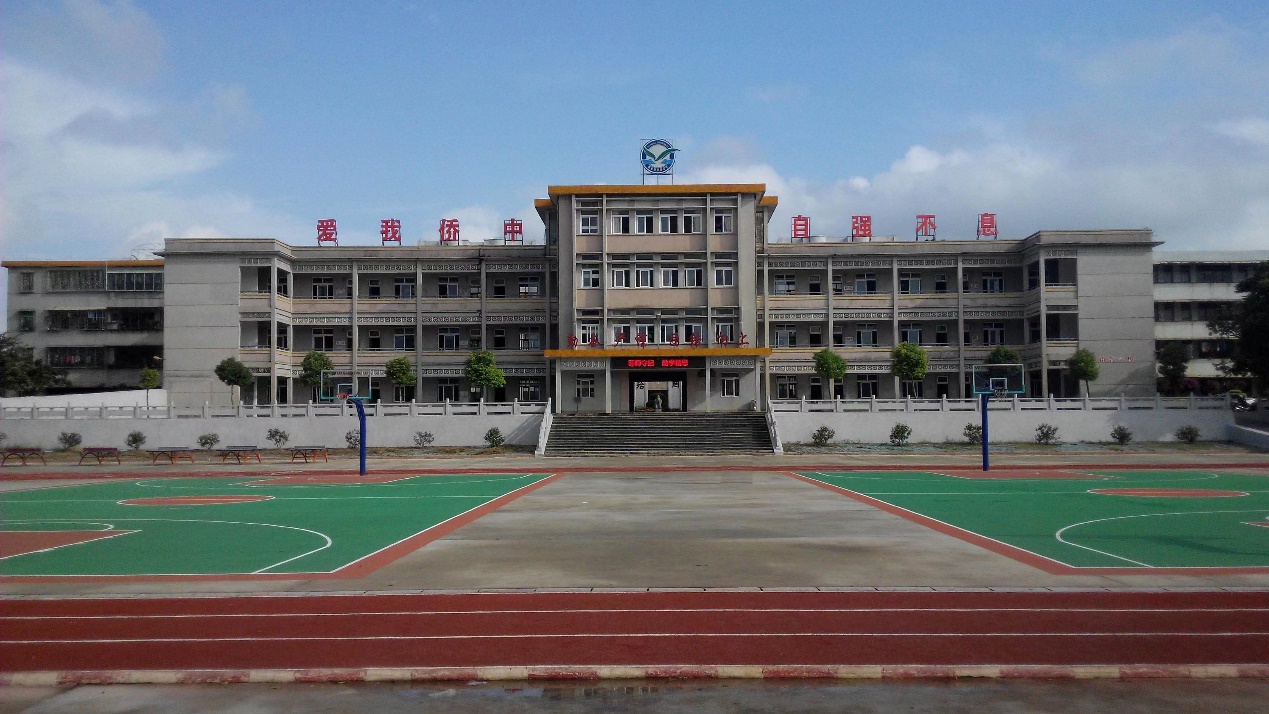 惠来县第二中学简介惠来县第二中学创办于1950年5月，地处惠来县靖海镇区，是一所校园环境优美、文化底蕴深厚、校风好、校纪严、质量高的全日制完全中学，广东省一级学校，国家教育考试定点考点。学校分高中部和初中部两个教学区，学生总数8735人，教职工512人，专任教师学历达标率100%，高中部按规范化学校标准设计，富有现代气息，占地面积63000平方米，总建设面积50000平方米，教学楼和综合楼连体结构建成，拥有现代化教学设备和体育运动场地，教学区、运动区、生活区布局合理。学校坚持“以人为本，以德治校、精细管理、全面发展”的办学理念，以“管理立校、教研强校、质量兴校”为办学目标，秉承“自强不息、追求卓越”的校训，开拓创新，奋力拼搏，教育教学质量不断提高，办学实力逐步增强，先后被评为广东省语言文字规范化示范校、广东省第四批现代教育技术实验学校、广东省绿色学校、广东省依法治校示范校、广东省艺术教育特色学校、广东省五四红旗团委等。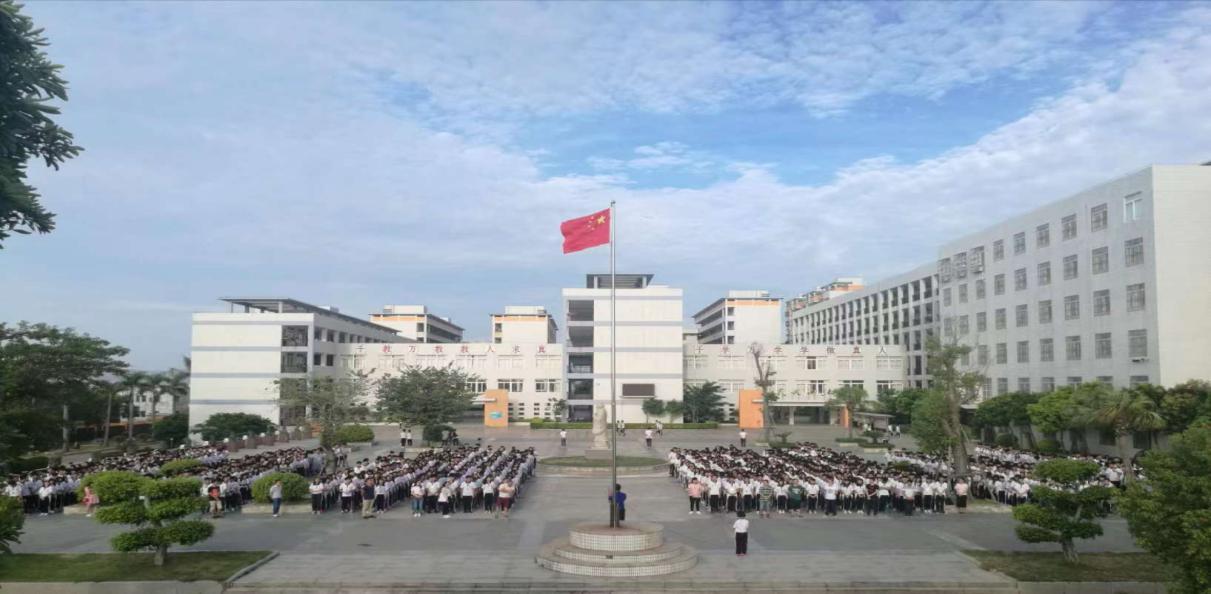 惠来县神泉中学简介惠来县神泉中学创办于1959年，是一所文化底蕴深厚、有着60多年历史、在县内享有良好口碑的完全中学，坐落在地理位置优越的神泉镇区，占地面积42927平方米，建筑面积15000多平方米。学校毗邻广东工业大学揭阳校区、临港产业园，教学资源优越。校区内绿树成荫，环境舒适幽雅。学校教学区、运动区、生活区布局合理。去年刚建成教师宿舍“张林巧茹楼”和“张明禧礼堂”。学校内设立有“惠来县神泉中学教育促进会”奖教奖学基金。学校办学规模连年来不断壮大，明年拟建新高中教学大楼、教师宿舍楼、综合实验楼等。神泉中学发展指日可期。        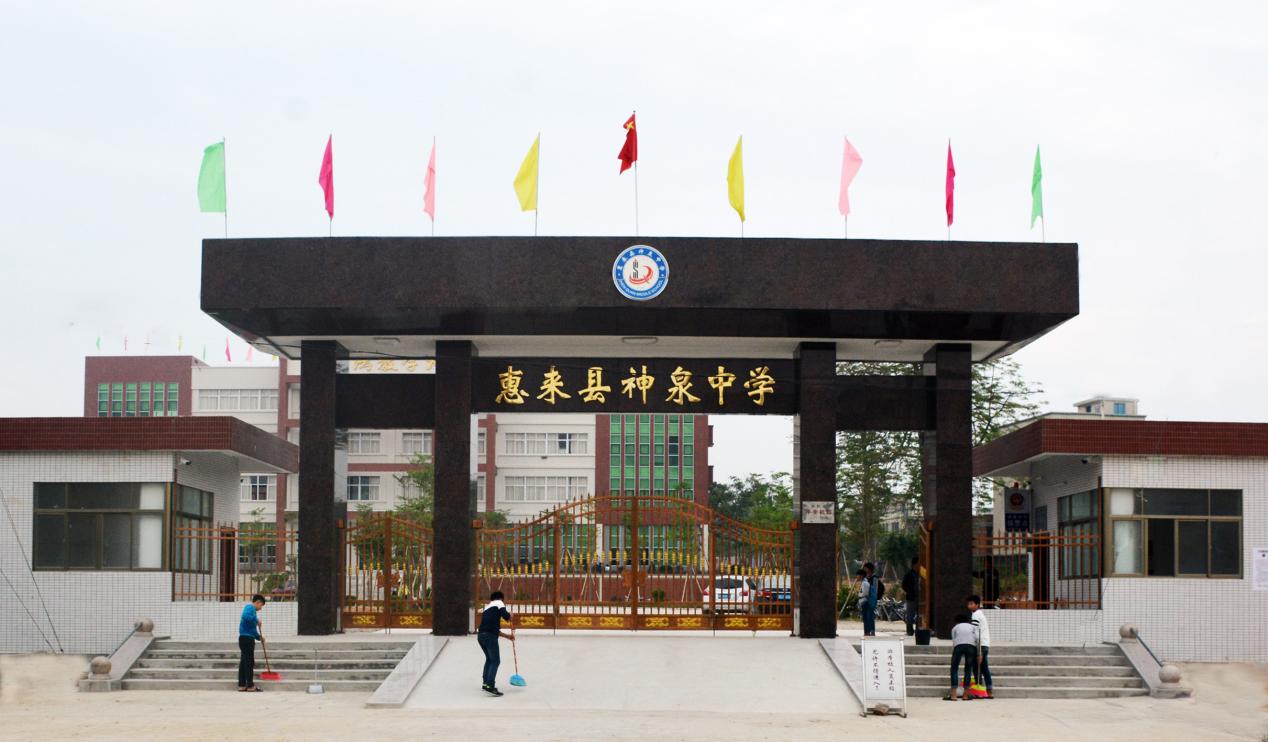 惠来县隆江中学简介    隆江中学创办于1956年5月27日，现有在校生3108人，其中初中部1806人，高中部1302人；教职工164人，其中专任教师161人。现有教学设备设施基本满足教育教学的需要。学校曾先后被评定为“揭阳市一级学校”、“揭阳市平安校园”、 “揭阳市文明校园”、“惠来县重点中学优质生源学校”，也是“惠来县第一中学教育集团”成员单位。近年来，全校教职工秉承“让学生享受较优质的教育，使学生奠定终生发展的基础”的办学理念，以“崇学善德，求实创新”为校训，坚持以人为本，科研先行的战略思想，深化校本教研、校本培训，不断开拓创新，教育教学效果显著，高考、中考均取得喜人成绩。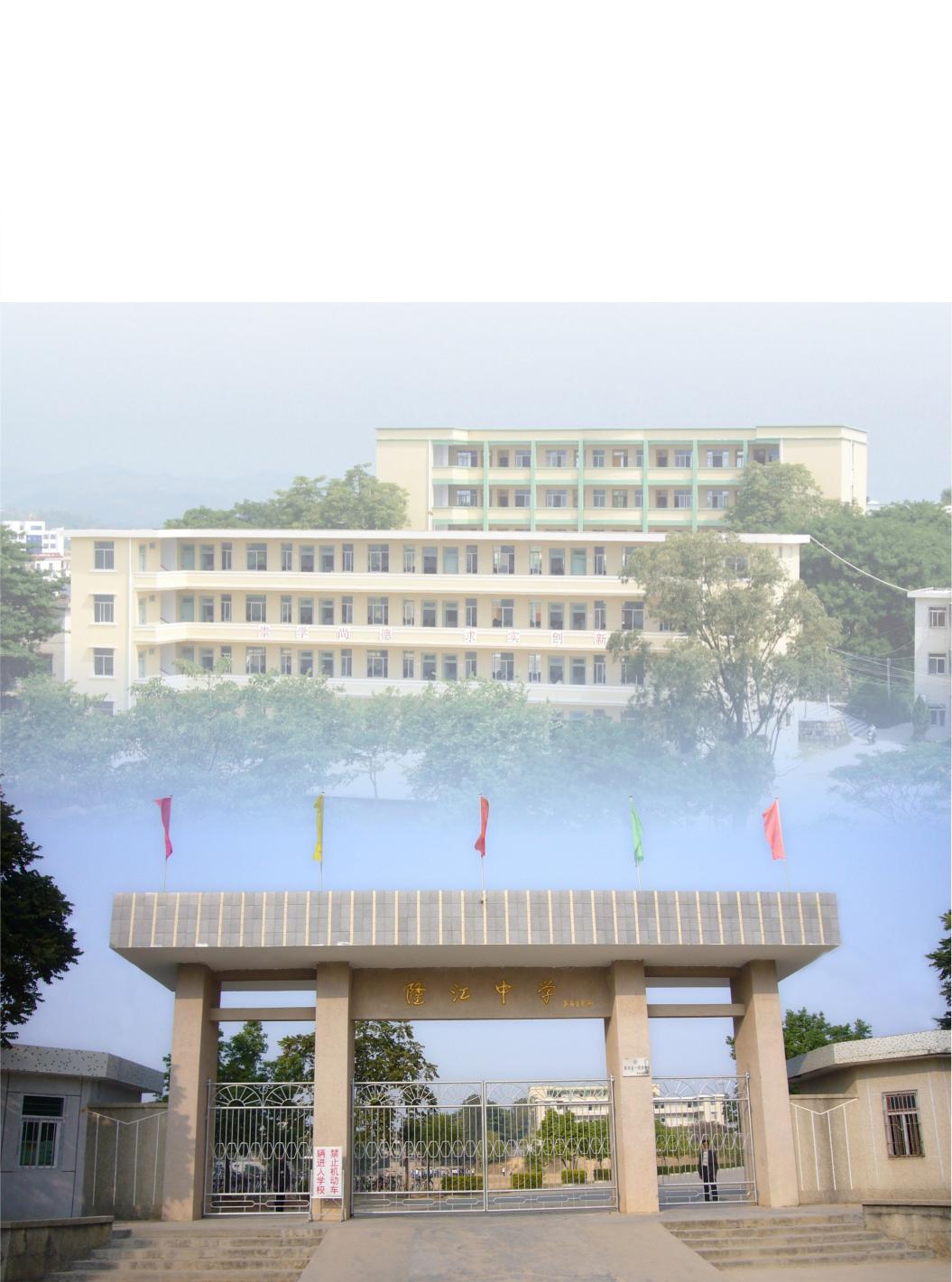 惠来县葵潭中学简介葵潭中学距离深厦高铁葵潭站约500米，普惠高速、324国道横贯葵潭全境，交通十分便利。学校的占地面积61938平方米（93亩），建筑总面积22605平方米。设有美术室、音乐室、实验室、仪器室、电脑室、录播室、图书馆等，教学设施设备齐全。学校注重育人环境及校园文化建设，每年都举办大型活动，焕发生机活力。环境优美，花园式学校已然成形。学校现有学生2100多人，教育教研氛围浓。坚持用制度和纪律规范学生行为，用传统文化和品格教育塑造学生健康人格，用科学知识、艺术教育、创新精神和终身学习习惯成就学生幸福人生。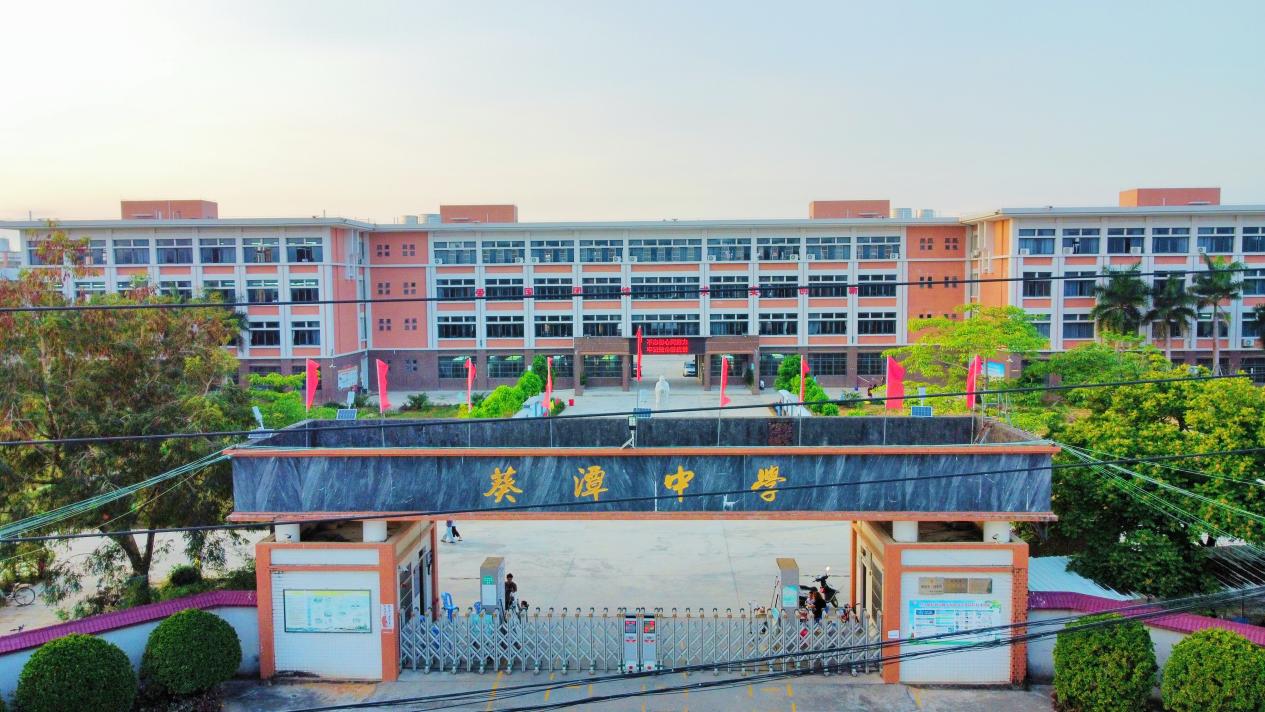 惠来县慈云世铿中学简介惠来县慈云世铿中学创办于1996年，坐落于惠来县葵潭镇，是一所市一级公办完全中学、惠来县“基础教育01041530工程”示范学校、全国普通高考考点学校。学校现有在校生3684人，其中初中1537人，高中2147人；教职员工159人，其中一级教师63人，高级教师12人，高中部教师全部毕业于全日制本科大学，研究生1人。学校以“办好一所学校，教好每一个孩子”为理念，以“培养人、发展人、完善人”为工作根本，注重培养学生良好素质、健全人格和创新精神。在上级党政的正确领导下，学校不断成长，中考、高考成绩逐年上升，逐步发展成为有一定影响力、有一定规模和教学质量的学校。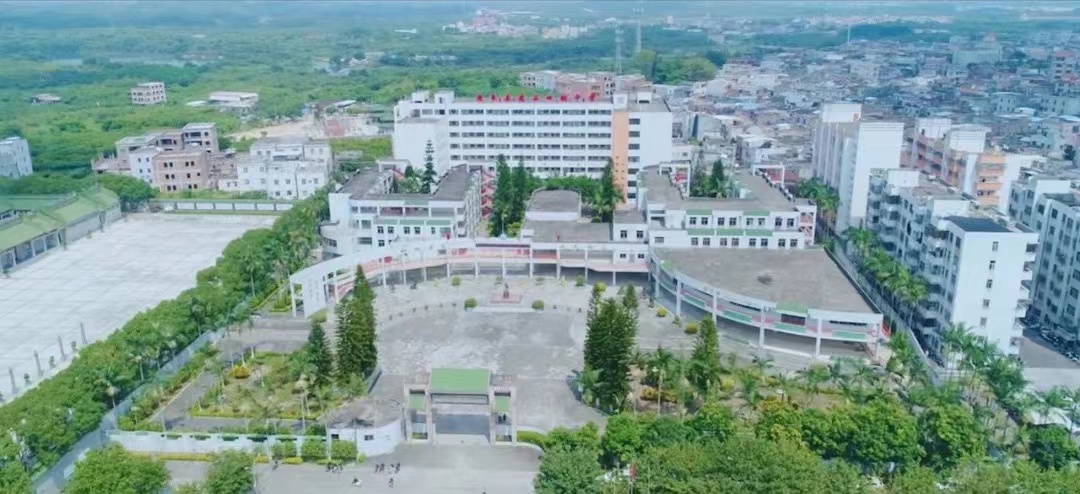 惠来县实验小学简介惠来县实验小学处于惠来县县城中心区，创办于1944年，是全县唯一一所县直小学。学校以“诚信尚礼，厚德博学”为校训。学校分三个校区，英内校区、东郊校区、东安校区，总占地面积为49316平方米，总建筑面积30151多平方米，拥有教学楼六幢，综合楼四幢，多媒体电教厅、多功能室、电脑室、科学实验室、音乐舞蹈室等场室，功能场室设施设备配套齐全。学校现有学生5405人，教师247人，其中副高级教师10人，中级以上职称187人。近年来，学校先后被评为“县、市文明单位”“教育教学成果显著单位”“广东省群众性体育先进单位”“广东省依法治校示范校”“县、市、省、全国红旗大队”“揭阳市小公民道德建设实践基地”“广东省校本培训示范学校”“揭阳市语言文字规范化示范校”。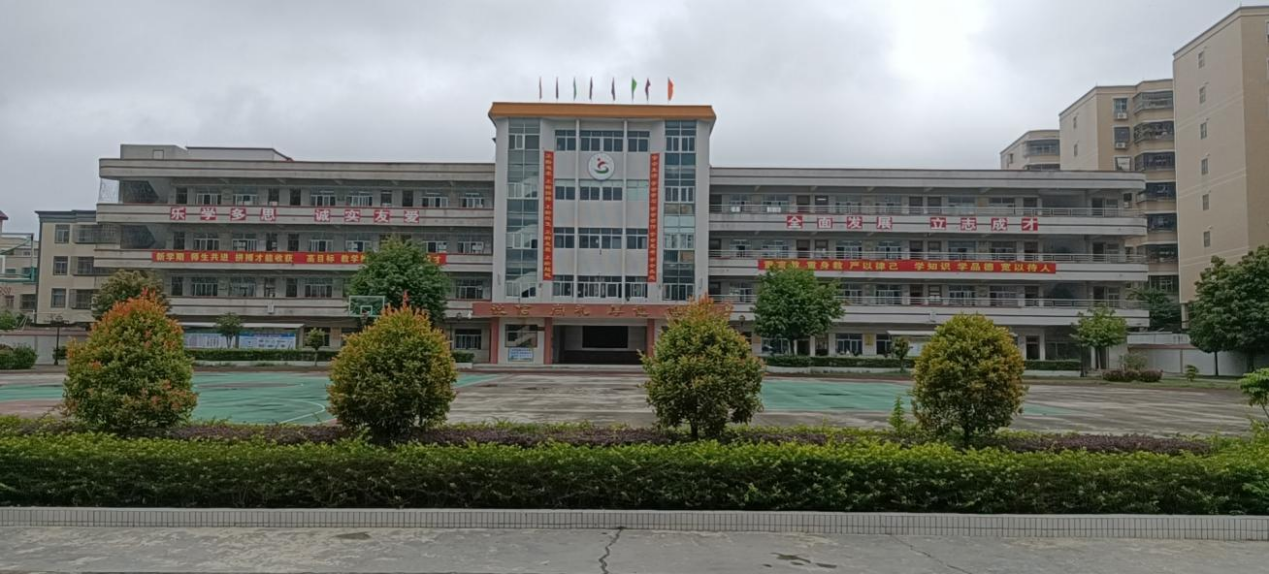 惠来县特殊教育学校简介惠来县特殊教育学校为正股级公益一类事业单位，隶属惠来县教育局管理，人员经费由县财政统一核拨。占地面积25亩，建筑面积10498平方米，主体有教学行政楼和宿舍楼，是一所为适龄特殊儿童、少年提供义务教育和康复服务的学校。学校在各级领导的大力支持下于2017年秋季开始招生，设有启聪班和启智班。学校教育教学设施先进，配置感统训练室、图书阅览室、计算机室、单训室、美工教室、心理疏导室、评估室等功能室，教学楼、办公室、食堂、宿舍等配套设施，并安装有全方位校园监控安全系统，保安人员24小时值班，确保校园安全，给师生提供一个安全的工作、学习和生活环境。惠来特校秉承着“平等、尊重、融合、共享”的理念，形成了“教会做人，教会生活，掌握技能，适应社会，实现价值”的宗旨，并注重校园精神的塑造，以“团结、互助、文明、和谐”为校风，以“奉献、勤勉、探索、善导”为教风，以“自信、自尊、自立、自强”为学风，来营造有自己特色的校园文化。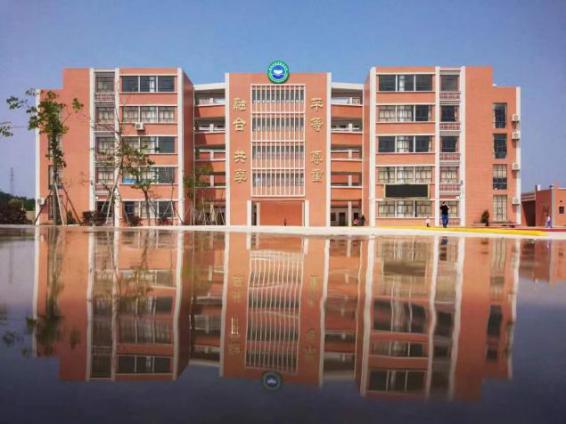 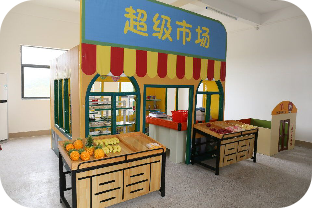 